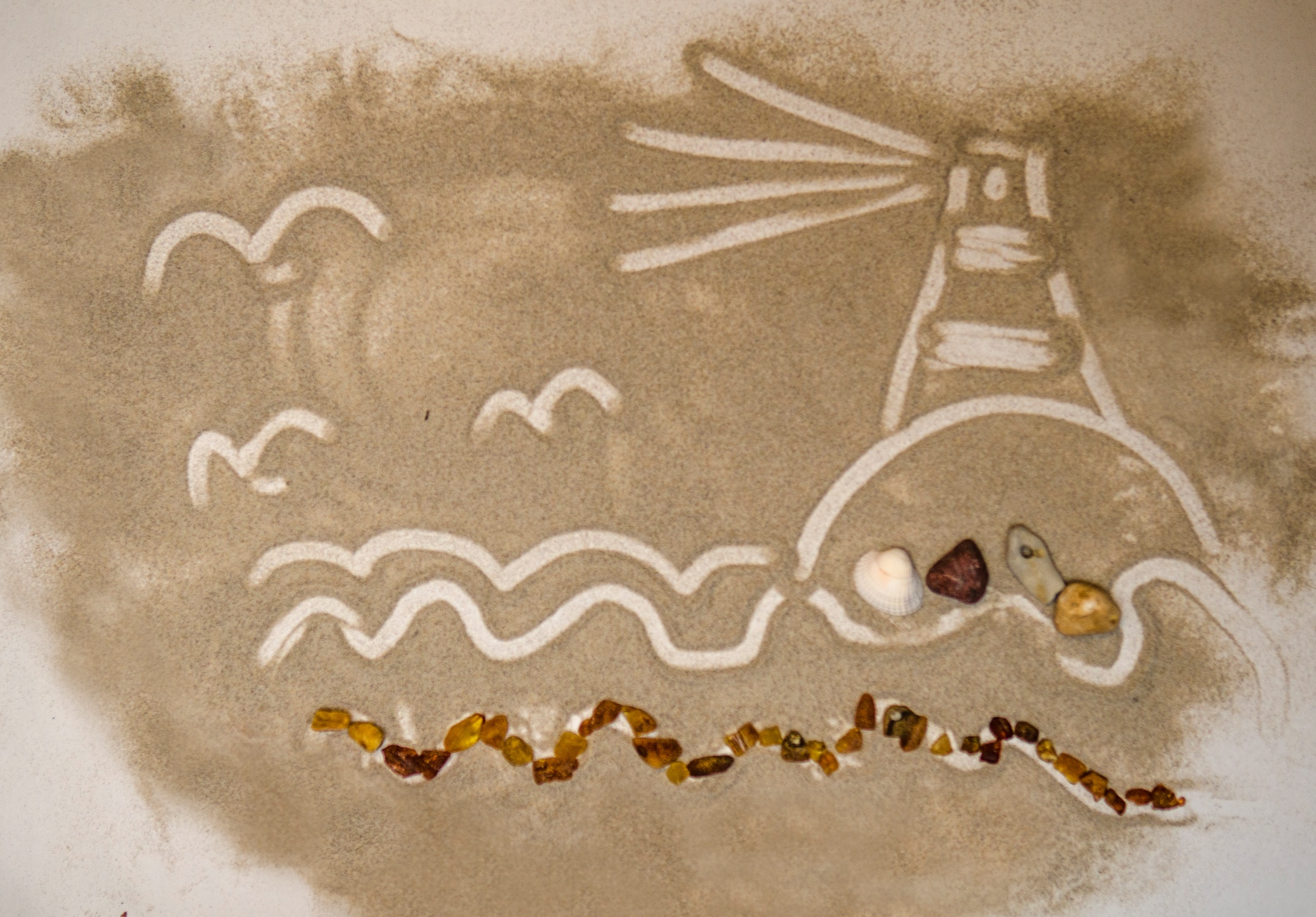 Piešinio autoriaus vardas, pavardėGrupės pavadinimasFeliksas Čeginskas„Nykštukų“ gr. Vaikų amžius5 m. 9 mėn.Piešinio pavadinimas„Jūros bangele, parodyk man kelią“Įstaigos pavadinimas, adresas, el. paštas, telefonasKlaipėdos „Saulutės“ mokykla-darželisKauno g. 11, saulutesmd@gmail.com846314765Pedagogovardas, pavardėel. paštas, telefonasJūratė Didžiūnienėetaruj21@gmail.com864583527Kūrinio interpretacijaJūra, motule,Kokia tu dosni!Gintaro auksais Mus dabini...O švyturėlis, šitas puikusKviečia sugrįžti iš jūros laivus,Kur laukia jų krantas šiltas, jaukus.Kūrinio interpretacijaJūra, motule,Kokia tu dosni!Gintaro auksais Mus dabini...O švyturėlis, šitas puikusKviečia sugrįžti iš jūros laivus,Kur laukia jų krantas šiltas, jaukus.